1.	 Name of the Certificate 1  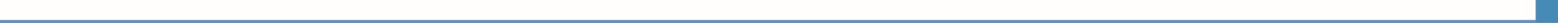 Field of study 2683 H 13 electrical mechanic – telecommunication technology2. Translated title of the Certificate 2  Učebný odbor 2683 H 13 elektromechanik – telekomunikačná technika (sk)3. Profile of skills and competencesThe holder of the certificate is able to:to act independently in social and professional life,to express themselves in the official language and one foreign language in written and spoken form,to apply the basic principles of financial literacy, consumer protection and to understand business and the world of work,to use information and communication technologies to solve practical tasks,to work in diverse groups, to cooperate in a team, to organise their work,to act environmentally with regard to a sustainable development strategy,to apply the principles of occupational health and safety and environmental protection,to read technical drawings, diagrams, work tutorials, to understand technical documentation, standards, regulations and to keep technical documentation of the operation, maintenance and repairs of telecommunications equipment,to work in accordance with approved procedures, to comply with technical rules and work discipline, technical and technological standards, including hygiene-related and safety and preventative measures, to secure workplace in terms of occupational safety,to select and prepare tools, instruments and machines necessary for the professional activity on telecommunication equipment,to perform basic electrical installation and assembly works in construction, reconstruction and repair of telecommunication equipment, to install and connect individual parts of the aboveground, underground and internal telecommunication wiring including network elements, to inspect installation and examine function of wiring,to characterize various types of electrical engineering and electronic centres, various types of equipment for the transmission of information, describe transmitter, telecommunication and other connection devices and systems,to diagnose the operability and functionality of systems using metering techniques, to construct, inspect and refurbish transmission telecommunication equipment,to operate and ensure technical operation of telecommunication equipment data systems, to identify and eliminate faults on equipment and installations, keep telecommunication equipment and transmission networks in operation,to measure characteristic quantities and technical parameters of connection and transmission equipment of telecommunication systems, evaluate measured values and use acquired data during repairs, to perform the basic methods of manual and machine processing of materials.4. 	Range of occupations accessible to the holder of the certificate 3Graduates find work in the field of telecommunications in building, operation, maintenance and repairs of telecommunication systems and equipment. Examples of potential job titles include assembler, repairer of telecommunication equipment, connection mechanic, mechanic of telecommunication equipment, mechanic of transmission routes, assembler of telecommunication networks.5. 	Official basis of the certificate5. 	Official basis of the certificateBody awarding the certificateAuthority providing accreditation / recognition of the certificateMinistry of Education, Science, Research and Sport of the Slovak RepublicStromová 1813 30 BratislavaPhone: +421 2/59 374 111www.minedu.sk Level of the certificate (national or European) 1Secondary vocational education SKEQ/EQF 3ISCED 353Grading scale / Pass requirements    1 – excellent   2 – praiseworthy   3 – good   4 – sufficient   5 – insufficientAccess to next level of education / training 1Advanced study educational programmes for graduates of the 3-year field of studySKQF/EQF 4, ISCED 454International agreements on recognition of qualifications1     Legal basis     Legal basis   Act No. 245/2008 Coll. on Education and Training (Education Act) and on amendment of certain acts; Act No. 61/2015 Coll. on Vocational Education and Training and on amendment of certain acts; Decree of the Ministry of Education of the Slovak Republic no. 318/2008 Coll. on the completion of studies at secondary schools, as amended.    Act No. 245/2008 Coll. on Education and Training (Education Act) and on amendment of certain acts; Act No. 61/2015 Coll. on Vocational Education and Training and on amendment of certain acts; Decree of the Ministry of Education of the Slovak Republic no. 318/2008 Coll. on the completion of studies at secondary schools, as amended. 6.	 Officially recognised ways of acquiring the certificate6.	 Officially recognised ways of acquiring the certificateSuccessful completion of the four-year training program in the given field of study by passing the school leaving examination.Successful completion of the four-year training program in the given field of study by passing the school leaving examination.7. 	Additional information   This Certificate Supplement is valid together with the final examination certificate issued by the relevant secondary school (the name and address of the school is specified on the certificate). More details about the education and training system are available at www.minedu.sk/data/files/7421.jpg, more details as to the organisation of the educational system are available at www.minedu.sk, and the details of educational programs are available at www.siov.sk and at the website of the specified school.7. 	Additional information   This Certificate Supplement is valid together with the final examination certificate issued by the relevant secondary school (the name and address of the school is specified on the certificate). More details about the education and training system are available at www.minedu.sk/data/files/7421.jpg, more details as to the organisation of the educational system are available at www.minedu.sk, and the details of educational programs are available at www.siov.sk and at the website of the specified school.Entry requirements 1Completion of 9th year of primary schoolDemonstration of required knowledge prerequisites via admission procedureEntry requirements 1Completion of 9th year of primary schoolDemonstration of required knowledge prerequisites via admission procedure   More information (including a description of the national qualifications system)   More information (including a description of the national qualifications system)Ministry of Education, Science, Research and Sport of the Slovak Republic, Study and Training Grouphttps://www.minedu.sk/18673-sk/studijne-a-ucebne-odbory-sauo/Ministry of Education, Science, Research and Sport of the Slovak Republic, Study and Training Grouphttps://www.minedu.sk/18673-sk/studijne-a-ucebne-odbory-sauo/   National Europass Centre   National Europass CentreState Vocational Education Institute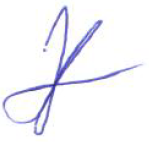 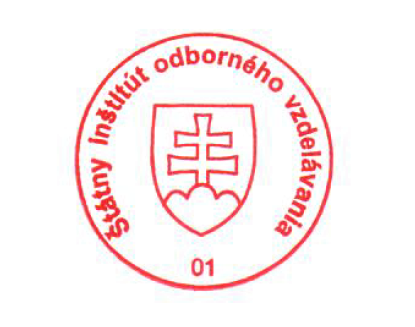 Bellova 54/a,837 63 Bratislavaeuropass@siov.sk www.europass.sk State Vocational Education InstituteBellova 54/a,837 63 Bratislavaeuropass@siov.sk www.europass.sk 